Filosofía y PsicologíaGuía de materia No. 8 para analizar en casa3ro Medio D-E-FRecapitulemos…El conductismo se inaugura con John B. Watson (1878-1958) que defiende el empleo de procedimientos estrictamente experimentales para estudiar el comportamiento observable (la conducta) y niega toda posibilidad de utilizar los métodos subjetivos como la introspección. Su fundamento teórico está basado en que a un estímulo le sigue una respuesta, siendo ésta el resultado de la interacción entre el organismo que recibe el estímulo y el medio ambiente. Considera que la observación externa es la única posible para la constitución de una psicología científica.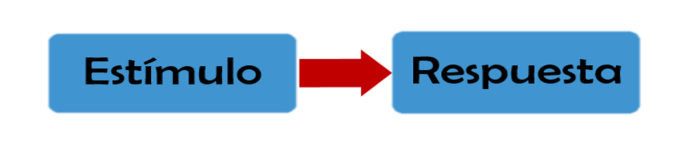 Experimentos realizados por investigadores conductistasCondicionamiento clásico: los perros de PavlovIvan Petrovich Pavlov (1849-1936) era un fisiólogo ruso que se dio cuenta, mientras realizaba experimentos sobre secreción de saliva en perros, de que los animales salivaban de forma anticipada cuando veían u olían la comida, e incluso simplemente cuando se acercaban los encargados de darles de comer. Posteriormente consiguió que salivaran al oír el sonido de un metrónomo, de una campana, de un timbre o de una luz por asociar estos estímulos con la presencia de comida.A partir de estos estudios Pavlov describió el condicionamiento clásico, un concepto fundamental en el conductismo, gracias al cual se desarrollaron las primeras intervenciones basadas en las técnicas de modificación de la conducta en seres humanos. Ahora bien, para entender cómo funciona el condicionamiento clásico primero hay que saber con qué estímulos se trabaja en él.Un estímulo incondicionado (es decir, que no requiere aprendizaje para provocar una respuesta) provoca una respuesta incondicionada; en el caso de los perros, la comida causa salivación de forma espontánea. Si se empareja repetidamente el estímulo incondicionado (la comida) con un estímulo neutro (por ejemplo la campana), el estímulo neutro acabará produciendo la respuesta incondicionada (salivar) sin necesidad de que esté presente también el estímulo incondicionado.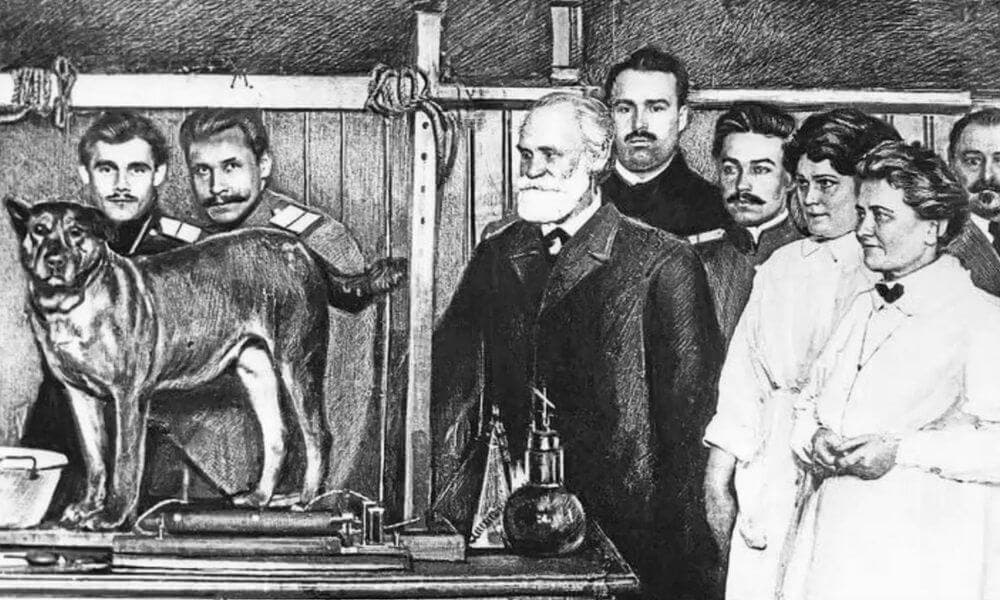 BONUS TRACK: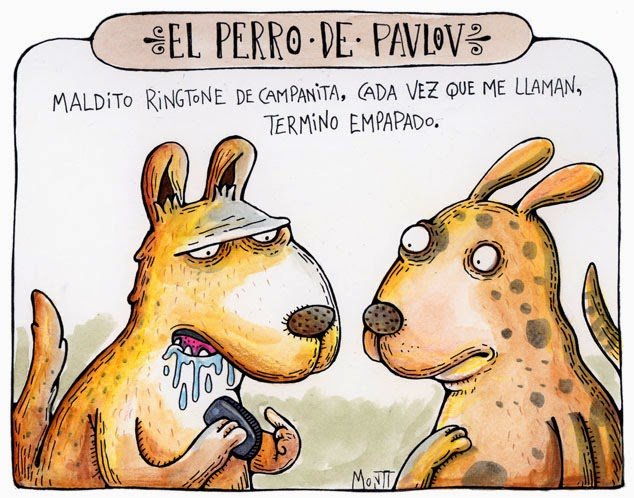 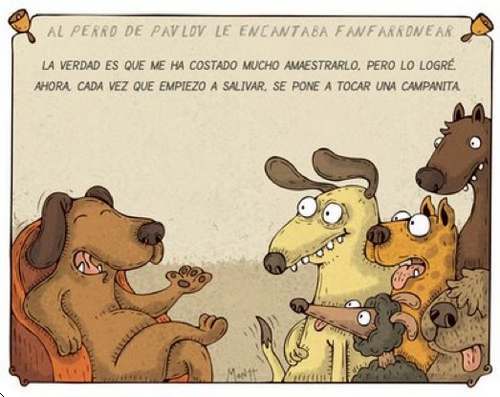 “Condicionemos la frecuencia de nuestros cuidados para reaccionar incondicionadamente a la aplicación de ellos en nuestra vida diaria.”Nombre:Curso:Curso:Fecha:Objetivos:OA1: Describir las características del quehacer filosófico, considerando el problema de su origen y sentido, e identificando algunas de sus grandes preguntas y temas.Contenidos:Experimentos conductistasEl perro de PavlovContenidos:Experimentos conductistasEl perro de PavlovHabilidades:ComprenderAnalizarAsociarDefinirReflexionarDeducirInferirArgumentar#QUÉDATEENCASA#QUÉDATEENCASASi tiene dudas consulte vía mail a rcarrillo@sanfernandocollege.clHorario de atención: Lunes, martes y miércoles. De 10:00 a 12:00hrs.No olvides incorporar tu nombre, curso y consulta correspondiente.Atte. Profesora Rosa Carrillo.Si tiene dudas consulte vía mail a rcarrillo@sanfernandocollege.clHorario de atención: Lunes, martes y miércoles. De 10:00 a 12:00hrs.No olvides incorporar tu nombre, curso y consulta correspondiente.Atte. Profesora Rosa Carrillo.